DŮLEŽITÉ UPOZORNĚNÍ A ŽÁDOST O SPOLUPRÁCIV pátek večer 22. 1. 2021nám byl nahlášen pozitivní test u zaměstnance na COVD -19.  Následně průběhu víkendu proběhlo šetření setkání s pracovníkem s pozitivním testem (průběh respirační nemoci zatím lehký)) a došlo k  uzavření 2. třídy MEDVÍDCI a několika pracovníků MŠ  - všichni jsou v karanténě, děti po konzultaci s KHS do 30. 1. 2020, doba karantény dospělých nám zatím není známá, ale předpoklad bude shoda s dětmi, zatím nevíme,proběhla desinfekce všech budov lampou UVC – PROTECT, tedy místnosti jsou čisté.VÁŽENÍ RODIČE, obracím se na vás s žádostí, kdo si můžete po dobu karantény /i když je lokalizována, s uzavřením jedné třídy, neboť testovaný pracovník do ostatních tříd nepřišel/ zajistit hlídání svého dítěte, uvítáme. Děkujeme.Zůstaly nám po trasování (při určení setkání v bližším kontaktu s testovaným pracovníkem) v karanténě paní kuchařky a strava se bude dovážet ze Základní školy Dubina, která vaří jen do čtvrtka 28. 1.  Po získání dat o docházce dětí a po projednání situace se zřizovatelem  školy – zástupcem Magistrátu města Pardubic. Zveřejníme na webu školy a v MŠ  stanovisko k pátečnímu provozu školy.Prosíme o vyplnění docházky dítěte na třídě v termínu 25. – 29. 1. 2021.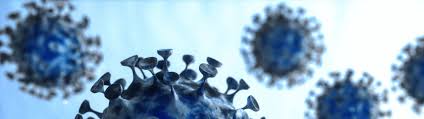 